Montaż oświetlenia LED - zaufaj profesjonalistom!Profesjonalny montaż oświetlenia LED sprawi, że w każdym pomieszczeniu zapanuje blask i odpowiedni nastrój. Sprawdź, jaka firma spełni wszystkie twoje oczekiwania.Zastanawiasz się nad zmianą oświetlenia w swoim domu? Nie wiesz, jak się do tego zabrać? Warto postawić na profesjonalistów, którzy specjalizują się w montażu oświetlenia LED. Jest to energooszczędne rozwiązanie, które również nie wpływa negatywnie na nasze środowisko naturalne. Sprawdźmy, komu można zaufać w tej kwestii.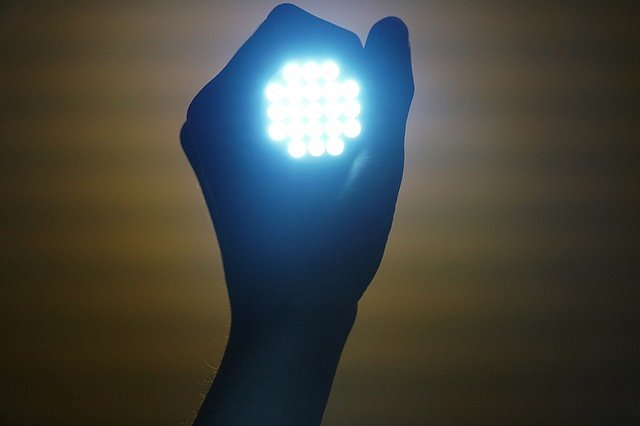 Autorskie projektyNie od dziś wiadomo, jak ważne jest odpowiednio dobrane źródło światła w każdym pomieszczeniu. Dzięki temu stworzysz klimat relaksu, odpoczynku czy motywacji do pracy. Jest to świetny pomysł także na podkreślenie detali pokoju oraz jego udekorowania. Końcowy efekt zachwyci nie tylko Ciebie, ale także twoich bliskich. Aby uzyskać jak najlepszy wynik warto wybrać specjalistów, którzy znają się na swoim fachu. Wtedy montaż oświetlenia LED będzie łatwy i szybki. Możesz współtworzyć projekt swojej własnej instalacji, aby jak najlepiej odpowiadała twoim potrzebom i wymaganiom.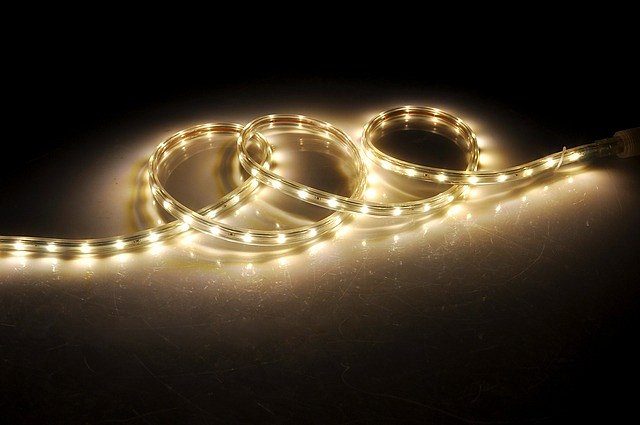 Montaż oświetlenia LED - jaką firmę wybrać?Firma Sellneo zajmuje się profesjonalnym montażem oświetlenia LED. Jest to nasza pasja łącznie z prowadzeniem sklepu o tej samej specyfikacji. Stawiamy na nowoczesne rozwiązania, które są dostosowane do oczekiwań naszych klientów. 